        新聞資料NEWS LETTER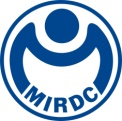 儲能發展之道，一同成為綠能安全守門員金屬中心與業界交流儲能案場驗證與風險評估有鑑於國際間儲能系統事故頻傳，為朝向大規模應用並普及民間，儲能系統之安全與風險評估更顯得格外重要。為協助產業界在發展技術與產品的同時，能兼顧安全與效能，金屬中心去年(112年)12月中旬已辦理「儲能系統案場驗證與風險評估交流會」台中場，報名相當踴躍、參與人數眾多，故於113年1月31日假集思台大會議中心加開本次台北場交流會，活動參與人數百餘人，未來金屬中心在儲能領域的議題上，將持續與各官產學研單位一同努力，促進產業界的交流，共同朝向能源永續發展的目標。因應能源短缺、氣候變遷等國際性議題，各國開始以淨零碳排、永續環境為核心，不斷投入開發新產品與技術，而乾淨能源更是各國發展關鍵項目之一。於去年底剛舉行的聯合國氣候變化綱要公約第28次締約國大會(COP28)，亦宣示將致力於2030年前全球增加3倍再生能源 (達至少11,000GW)、能源效率提高2倍 (由2%提高至4%)。考量再生能源之間歇性與運具電動化、無碳化需求上升，「儲能系統」建置之重要性亦應運而生。近年我國亦積極推動「儲能產業」的發展，依據經濟部最新發布之「111年度全國電力資源供需報告」指出，截至當年底，台電公司在儲能輔助服務累計容量約150MW(含自建與外購)，預計114年度期待能達到1,000MW，最終期盼能達到電力自主、能源轉型、降低碳排之目標。自經濟部標準檢驗局公布「戶外電池儲能系統案場驗證制度」一年多以來，從過渡期案場的SAT現場允收試驗，到現在涵蓋設計審查的完整「戶外電池儲能系統案場自願性產品驗證(VPC)」審查，金屬中心具備完整的檢驗量能，迄今已協助35家以上儲能業者進行案場驗證，過程中發現業者面臨風險評估和消防設施準備的挑戰，故特別舉辦此次交流會，會中除了說明「戶外型儲能系統案場驗證」相關規範，另特別邀請國內重要風險評估單位之專家—昊允技術顧問有限公司及晟曦科技有限公司，分別針對「國內外電能儲存系統標準(IEC/CNS)」及「消防與火災風險評估」之標準驗證進行說明，讓國內業者對相關規範與制度有更進一步的瞭解，以務實的角度協助我國儲能產業的發展。期能藉由產學研三方的溝通協作，共同推進我國儲能產業發展。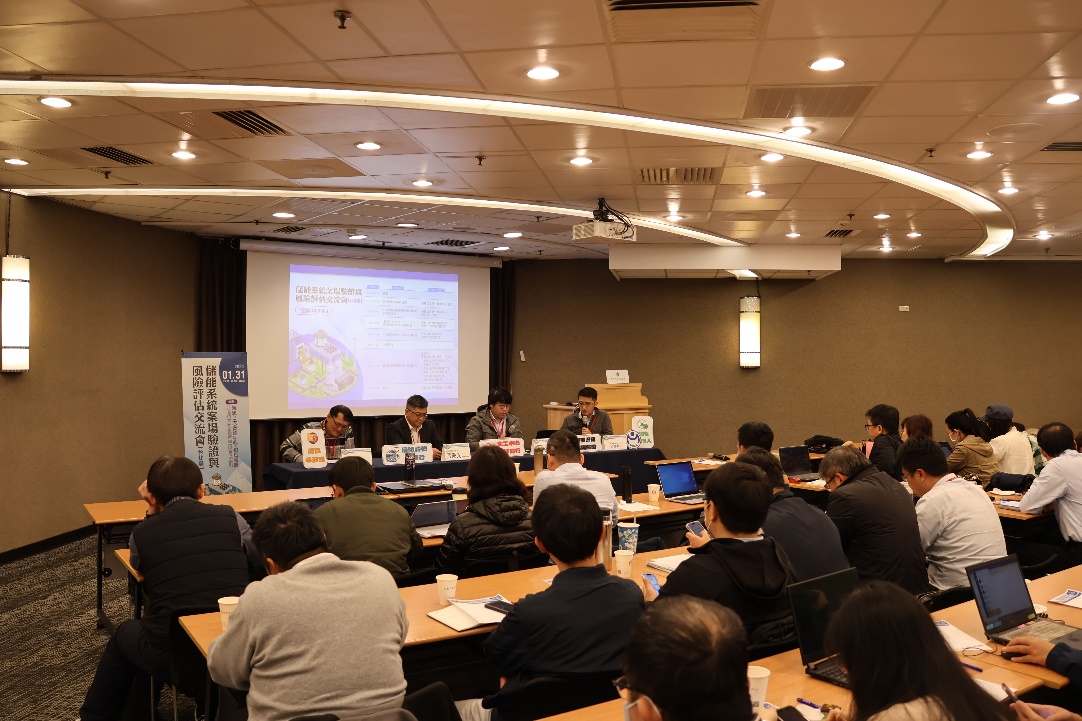     圖一、「儲能系統案場驗證與風險評估交流會」與會專家座談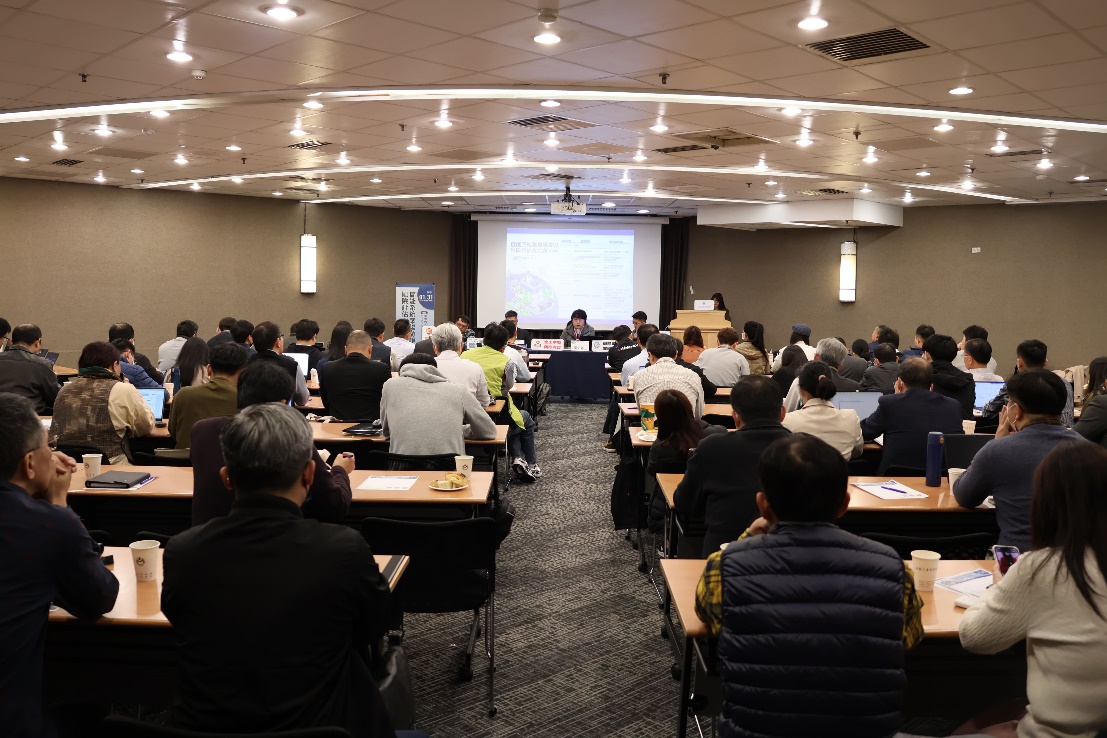 圖二、交流會參與人數踴躍